How to Dream Redirect without Dream Crushing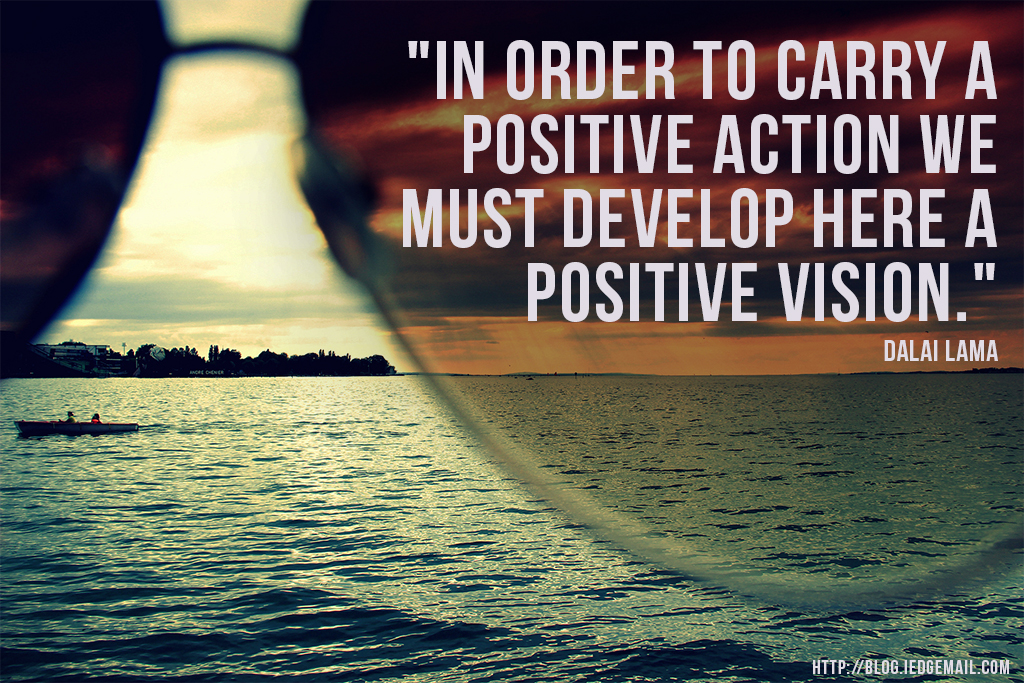 Phrases to UseIt is not about if you can do it, it’s if you will do itYou say you have the commitment, but what are you willing to change You say that you can get those grades, but you have not done that in the pastStudent says they will get all A’s next semester when they have been averaging B’s and C’sI recommend…My advice to you is…Previously what I have seen (based on student)In my experience as an advisor, this is what I see…Dream Redirecting MethodIdentify the StudentPoor academic performanceUnhappy with choice	Lack of motivationDefineDefine the Students StrengthsWhat subjects do you enjoy studying the most?What brings out your best? As you think of a time when you did something well, what were the ingredients of that success? What environment and kind of people bring out the best in you?What fascinates you? Tell me about a challenge you experienced that you have had to overcome. What did you do to overcome that challenge? How did you do it?Define Commitment When have they  been committed What commitment looks like to the studentAwarenessAffirm their strengths and increase their own awareness of strengthsWhich of your strengths do you feel you rely on to be most successful?Which of your strengths do you think will be most useful to you in succeeding academically? Relationally? In your career?Depending on your role, you may stop at asking about academically What strengths are most characteristic of you? Give an example of a time when you used one of those strengths. Commitment AwarenessBased on your actions, how committed would you say you are to your major? Do your actions reflect your level of commitment you think you have?Moving ForwardEnvision a future – goals and how their strengths can help reach themWhat are you most looking forward to in collegeWere you looking forward to? After not being successful they may be dreading collegeWhere do you want to be in five yearsMake the student be specific, not just “graduated”What strengths do you think are your biggest asset? What skills and knowledge do you need to add to that natural talent in order to develop it into consistently excellent performance?Commitment For the FutureAre you willing to put effort into building on your strengths and weaknesses for your chosen major/career? Offer Follow UpBy: Noelle Moreland and Deana PodlenskiFORECLOSED STUDENT  - A student who has decided on a major without research on career options and little comparison to own interests and strengths (Salinas & Ross, 2015)ACADEMICALLY IDEALISTIC STUDENT – A student who has taken a course specifically needed to be successful in a major but has failed it (or did not earn the grade needed) multiple times but still insist on pursuing that majorDREAM REDIRECTING - The hard conversation advisors must have with the Academically Idealistic Student to discuss their current status/goals/motivation/plan and redirect their path towards success